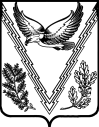 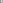 АДМИНИСТРАЦИЯ НЕФТЕГОРСКОГО ГОРОДСКОГО ПОСЕЛЕНИЯ АПШЕРОНСКОГО РАЙОНАПОСТАНОВЛЕНИЕот 11.11.2021                                                           	                           № 294пгт НефтегорскОб установлении порядка применения бюджетной классификации Российской Федерации в части, относящейся к бюджету Нефтегорского городского поселения Апшеронского района в 2022 годуВ целях установления, детализации и определения порядка применения бюджетной классификации Российской Федерации в части, относящейся к  бюджету Нефтегорского городского поселения Апшеронского района, п о с т а н о в л я ю:1. Установить порядок применения целевых статей расходов в части, относящейся к бюджету Нефтегорского городского поселения Апшеронского района (приложение № 1);2. Утвердить перечень видов доходов бюджетов бюджетной системы Российской Федерации и соответствующих им кодов подвидов (групп, аналитических групп) доходов бюджетов, главным администратором которых является  администрация Нефтегорского городского поселения Апшеронского района (приложение № 2).3. Установить, что перечень и коды целевых статей расходов районного бюджета, финансовое обеспечение которых осуществляется за счет иных межбюджетных трансфертов, имеющих целевое назначение, определяются в порядке, согласно приложению № 1 к настоящему постановлению.4. Поручить руководителю Муниципального казенного учреждения «Административно-техническое управление администрации Нефтегорского городского поселения Апшеронского района» (Срыбная) осуществлять постоянный контроль за исполнением настоящего постановления и при необходимости обеспечить своевременное внесение в него соответствующих изменений. 5. Главному экономисту Муниципального казенного учреждения «Административно-техническое управление администрации Нефтегорского городского поселения Апшеронского района» (Петросян) обеспечить своевременное направление заявки на добавление бюджетной классификации на адрес технической поддержки программного комплекса АС «WEB-консолидация», связанных с уточнениями, вносимыми приказами Министерства финансов Российской Федерации, Министерства финансов Краснодарского края, постановлением администрации Нефтегорского городского поселения Апшеронского района об установлении порядка применения бюджетной классификации.6. Контроль за исполнением настоящего постановления оставляю за собой.7. Настоящее постановление вступает в силу со дня его подписания и распространяется на правоотношения, возникшие с 01 января 2022 года.Глава Нефтегорского городскогопоселения Апшеронского района   					       А.С. Варельджан                                                                              ФИНАНСОВОЕ УПРАВЛЕНИЕАДМИНИСТРАЦИИ МУНИЦИПАЛЬНОГО ОБРАЗОВАНИЯАПШЕРОНСКИЙ РАЙОНПРИКАПРИЛОЖЕНИЕ № 2УТВЕРЖДЕНпостановлением администрации  Нефтегорского городского поселения Апшеронского районаот 11.11.2021 № 294ПЕРЕЧЕНЬвидов доходов бюджетов бюджетной системы Российской Федерации и соответствующих им кодов подвидов (групп, аналитических групп) доходов бюджетов, главным администратором которых является администрация  Нефтегорского городского поселения Апшеронского районаГлава Нефтегорского городского поселения Апшеронского района					       А.С. ВарельджанПРИЛОЖЕНИЕк Порядку применения целевых статей расходов в части, относящейся к бюджету Нефтегорского городского поселения Апшеронского районаПЕРЕЧЕНЬ кодов целевых статей расходов в части, относящейся к бюджету Нефтегорского городского поселения Апшеронского районаГлава Нефтегорского городского поселения Апшеронского района					А.С. ВарельджанПРИЛОЖЕНИЕ №1УТВЕРЖДЕНпостановлением администрации Нефтегорского городского поселения Апшеронского района                                                                                  от 11.11.2021 № 294ПОРЯДОКприменения целевых статей расходов в части, относящейся к бюджету Нефтегорского городского поселения Апшеронского района1. Общие положенияНастоящий Порядок устанавливает:единую структуру программной (непрограммной) части кода целевой статьи для отражения направления бюджетных ассигнований на реализацию муниципальных программ Нефтегорского городского поселения Апшеронского района (далее – муниципальные программы) и непрограммных направлений деятельности органов местного самоуправления Нефтегорского городского поселения Апшеронского района (в целях настоящего Порядка − непрограммные направления деятельности);перечень, коды и порядок применения целевых статей расходов в части, относящейся к бюджету Нефтегорского городского поселения Апшеронского района (далее – расходов бюджетов), а также расходов районного бюджета, финансовое обеспечение которых осуществляется за счет иных межбюджетных трансфертов, имеющих целевое назначение, из бюджета Нефтегорского городского поселения Апшеронского района (далее – бюджета поселения);наименования направлений расходов, увязываемых с целевыми статьями подпрограмм и основных мероприятий муниципальных программ, непрограммными направлениями деятельности, порядок применения которых установлен приказом Министерства финансов Российской Федерации от 06 июня 2019 года № 85н «О Порядке формирования и применения кодов бюджетной классификации Российской Федерации, их структуре и принципах назначения», приказом Министерства финансов Краснодарского края от 30 декабря 2015 года № 540 «Об установлении порядка применения бюджетной классификации Российской Федерации в части, относящейся к краевому бюджету и бюджету Территориального фонда обязательного медицинского страхования Краснодарского края».2. Целевые статьи расходов бюджета поселения обеспечивают привязку бюджетных ассигнований бюджета поселения к муниципальным программам, их подпрограммам (основным мероприятиям) и (или) непрограммным направлениям деятельности и (или) к расходным обязательствам, подлежащим исполнению за счет средств бюджета поселения.3. Структура кода целевой статьи расходов бюджета поселения состоит из десяти разрядов и включает следующие составные части (таблица):код программного (непрограммного) направления расходов (8, 9 разряды кода классификации расходов бюджетов), предназначенный для кодирования муниципальных программ, непрограммных направлений деятельности;код подпрограммы (10 разряд кода классификации расходов бюджетов), предназначенный для кодирования подпрограмм муниципальных программ (основных мероприятий), непрограммных направлений деятельности;код мероприятия (11, 12 разряды кода классификации расходов бюджетов), предназначенный для кодирования мероприятий подпрограмм (основных мероприятий) муниципальных программ, устанавливаемых на основании целей, задач, агрегированных пунктов подпрограмм (основных мероприятий) муниципальных программ;код направления расходов (13-17 разряды кода классификации расходов бюджетов), предназначенный для кодирования направлений расходования средств, конкретизирующих (при необходимости) мероприятия.Таблица4. Целевым статьям бюджета поселения присваиваются уникальные коды, сформированные с применением буквенно-цифрового ряда: 0, 1, 2, 3, 4, 5, 6, 7, 8, 9, А, Б, В, Г, Д, Е, Ж, И, К, Л, М, Н, О, П, Р, С, Т, У, Ф, Ц, Ч, Ш, Щ, Э, Ю, Я, D, F, G, I, J, L, N, Q, R, S, U, V, W, Y, Z.5. Наименования целевых статей бюджета поселения устанавливаются администрацией Нефтегорского городского поселения Апшеронского района (далее – Администрация) и характеризуют направление бюджетных ассигнований на реализацию:муниципальных программ и непрограммных направлений деятельности;подпрограмм (основных мероприятий) муниципальных программ, непрограммных направлений деятельности;мероприятий подпрограмм (основных мероприятий) муниципальных программ, направлений расходов.6. Перечень и правила применения целевых статей классификации расходов для отражения расходов бюджета поселения, финансовое обеспечение которых осуществляется за счет средств бюджета поселения, а также расходов районного бюджета, финансовое обеспечение которых осуществляется за счет иных межбюджетных трансфертов, имеющих целевое назначение (далее – межбюджетные трансферты), из бюджета поселения, установлены в разделе 2 настоящего Порядка.Перечень универсальных направлений расходов, увязываемых с целевыми статьями в рамках мероприятий подпрограмм (основных мероприятий) муниципальных программ, непрограммных направлений расходов установлен подразделом 2.3 раздела 2 настоящего Порядка.Перечень направлений расходов, увязываемых с целевыми статьями в рамках мероприятий подпрограмм (основных мероприятий) муниципальных программ, непрограммных направлений расходов органа местного самоуправления Нефтегорского городского поселения Апшеронский район, порядок применения которых установлен приказом Министерства финансов Российской  Федерации от 06 июня 2019 года № 85н «О Порядке формирования и применения кодов бюджетной классификации Российской Федерации, их структуре и принципах назначения», приказом министерства финансов Краснодарского края от 31 декабря 2015 года № 540 «Об установлении порядка применения бюджетной классификации Российской Федерации в части, относящейся к краевому бюджету и бюджету Территориального фонда обязательного медицинского страхования Краснодарского края» соответственно, в разделах 3, 4 и 5 настоящего Порядка.7. Перечень кодов целевых статей расходов, применяемых для отражения расходов бюджета поселения, финансовое обеспечение которых осуществляется за счет средств бюджета поселения, и их наименований представлен в приложении к настоящему Порядку.8. Увязка универсальных направлений расходов с мероприятием подпрограммы (основного мероприятия) муниципальной программы устанавливается в рамках решения о бюджете поселения и (или) сводной бюджетной росписи бюджета поселения по следующей структуре кода целевой статьи расходов:9. Увязка универсальных направлений расходов с мероприятием непрограммного направления расходов устанавливается в рамках решения о бюджете поселения и (или) сводной бюджетной росписи бюджета поселения по следующей структуре кода целевой статьи:10. Расходы бюджета поселения на финансовое обеспечение выполнения функций органом местного самоуправления, администрации Нефтегорского городского поселения Апшеронского района и находящихся в её ведении муниципальных учреждений подлежат отражению по соответствующим целевым статьям, содержащим соответствующие направления расходов:00190 «Расходы на обеспечение функций органов местного самоуправления»;00590 «Расходы на обеспечение деятельности (оказание услуг) муниципальных учреждений».Увязка направления расходов 00190 «Расходы на обеспечение функций органов местного самоуправления» с непрограммным направлением деятельности устанавливается по следующей структуре кода целевой статьи:11. Расходы бюджета поселения на финансовое обеспечение мероприятий, осуществляемых органом местного самоуправления, администрацией Нефтегорского городского поселения Апшеронского района и находящихся в её ведении муниципальными учреждениями, подлежат отражению по соответствующим кодам целевых статей классификации расходов, установленным в разделах 2, 3, 4 и 5 настоящего Порядка, с учётом требований установленных пунктами 12 – 14 настоящего раздела.12. Расходы бюджета поселения, источником финансового обеспечения которых являются субсидии, субвенции и иные межбюджетные трансферты, имеющие целевое назначение, предоставляемые из краевого бюджета, отражаются по кодам целевых статей классификации расходов бюджета поселения, включающим следующие коды направлений расходов (13-17 разряды кода целевой статьи расходов):1) 50000 - 59990 – используются исключительно для отражения расходов в соответствии с Указаниями о порядке применения бюджетной классификации Российской Федерации, утвержденными приказом Министерства финансов Российской Федерации от 06 июня 2019 года № 85н «О Порядке формирования и применения кодов бюджетной классификации Российской Федерации, их структуре и принципах назначения»;2) 60000 – 69990, 80000-89990, R0000−R9990 используются исключительно для отражения расходов в соответствии с Порядком применения целевых статей расходов в части, относящейся к краевому бюджету и бюджету Территориального фонда обязательного медицинского страхования Краснодарского края, утвержденным приказом Министерства финансов Краснодарского края от 31 декабря 2015 года № 540 «Об установлении порядка применения бюджетной классификации Российской Федерации в части, относящейся к краевому бюджету и бюджету Территориального фонда обязательного медицинского страхования Краснодарского края»;3) S0000 - S9990 – используется исключительно для отражения расходов бюджета Нефтегорского городского поселения Апшеронского района, направленных на выполнение условий софинансирования расходных обязательств, финансовое обеспечение которых частично осуществляется за счет субсидий из краевого бюджета.13. Отражение расходов бюджета поселения, источником финансового обеспечения которых являются целевые межбюджетные трансферты, предоставляемые из районного бюджета, осуществляется по целевым статьям расходов бюджетов поселений, включающим коды направлений расходов (13 - 17 разряды кода расходов бюджетов), идентичные коду соответствующих направлений расходов районного бюджета, по которым отражаются расходы районного бюджета на предоставление вышеуказанных межбюджетных трансфертов.Наименование указанного направления расходов бюджета поселения (наименование целевой статьи, содержащей соответствующее направление расходов бюджета) не включает указание на наименование межбюджетного трансферта, являющегося источником финансового обеспечения расходов бюджета поселения.14. Отражение расходов районного бюджета, источником финансового обеспечения которых являются целевые межбюджетные трансферты, предоставляемые из бюджета поселения, осуществляется по целевым статьям расходов районного бюджета, включающим коды направлений расходов (13 - 17 разряды кода расходов бюджетов), идентичные коду соответствующих направлений расходов бюджета поселения, по которым отражаются расходы бюджета поселения на предоставление вышеуказанных межбюджетных трансфертов.Наименование указанного направления расходов районного бюджета (наименование целевой статьи, содержащей соответствующее направление расходов бюджета) не включает указание на наименование межбюджетного трансферта, являющегося источником финансового обеспечения расходов районного бюджета. 2. Перечень и правила применения целевых статей классификации расходов для отражения расходов бюджета поселения, финансовое обеспечение которых осуществляется за счет средств бюджета поселения,а также расходов районного бюджета, финансовое обеспечение которых осуществляется за счет иных межбюджетных трансфертов, имеющих целевое назначение, из бюджета Нефтегорского городского поселения Апшеронского района2.1. Муниципальные программы Нефтегорского городского поселения Апшеронского района03 0 00 00000 Муниципальная программа Нефтегорского городского поселения Апшеронского района «Развитие культуры»По данной целевой статье отражаются расходы бюджета поселения на реализацию муниципальной программы Нефтегорского городского поселения Апшеронского района «Развитие культуры».03 4 00 00000 Организация досуга и предоставление услуг организаций культуры, прочие мероприятия в сфере культурыПо данной целевой статье отражаются расходы бюджета поселения на реализацию мероприятий муниципальной программы Нефтегорского городского поселения Апшеронского района «Развитие культуры» по следующим мероприятиям в увязке с соответствующими направлениями расходов.03 4 01 00000 Содействие развитию культурно-досуговых организацийПо данной целевой статье отражаются расходы бюджета поселения на финансирование расходов по содействию развитию культурно-досуговых организаций03 4 04 00000 Передача полномочий по решению вопросов местного значения в соответствии с заключенными соглашениями.в том числе по следующему направлению расходов:20020 – иные межбюджетные трансферты на организацию библиотечного обслуживания населения, комплектование библиотечных фондов библиотек поселенияПо данному направлению расходов отражаются расходы бюджета поселения на предоставление иных межбюджетных трансфертов на организацию библиотечного обслуживания населения, комплектование библиотечных фондов библиотек поселения.04 0 00 00000 Муниципальная программа Нефтегорского городского поселения Апшеронского района «Развитие физической культуры и спорта»По данной целевой статье отражаются расходы бюджета поселения на реализацию муниципальной программы Нефтегорского городского поселения Апшеронского района «Развитие физической культуры и спорта».04 4 00 00000 Основные мероприятия муниципальной программыПо данной целевой статье отражаются расходы бюджета поселения на реализацию подпрограммы «Развитие физической культуры и спорта» муниципальной программы Нефтегорского городского поселения Апшеронского района «Развитие физической культуры и спорта» по следующему мероприятию в увязке с соответствующими направлениями расходов.04 4 03 00000 Совершенствование спортивной инфраструктуры и материально-технической базы для занятий физической культурой и массовым спортомПо данной целевой статье отражаются расходы бюджета поселения на совершенствование спортивной инфраструктуры и материально-технической базы для занятий физической культурой и массовым спортом.05 0 00 00000 Муниципальная программа Нефтегорского городского поселения Апшеронского района «Развитие молодежной политики»По данной целевой статье отражаются расходы бюджета поселения на реализацию муниципальной программы Нефтегорского городского поселения Апшеронского района «Развитие молодежной политики».05 5 00 00000 Основные мероприятия муниципальной программыПо данной целевой статье отражаются расходы бюджета поселения на реализацию основных мероприятий муниципальной программы Нефтегорского городского поселения Апшеронского района «Развитие молодежной политики» по следующему мероприятию в увязке с соответствующим направлением расходов.05 5 02 00000 Развитие и реализация потенциала молодежи в интересах Кубани, формирование благоприятной среды, обеспечивающей всестороннее развитие личностив том числе по следующему направлению расходов:10500 - Реализация мероприятий муниципальной программы «Развитие молодежной политики»По данному направлению расходов отражаются расходы бюджета поселения на реализацию мероприятий муниципальной программы «Развитие молодежной политики».06 0 00 00000 Муниципальная программа Нефтегорского городского поселения Апшеронского района «Обеспечение безопасности населения»По данной целевой статье отражаются расходы бюджета поселения на реализацию муниципальной программы Нефтегорского городского поселения Апшеронского района «Обеспечение безопасности населения».06 7 00 00000 Основные мероприятия муниципальной программыПо данной целевой статье отражаются расходы бюджета поселения на реализацию основных мероприятий муниципальной программы Нефтегорского городского поселения Апшеронского района «Обеспечение безопасности населения» по следующим мероприятиям в увязке с соответствующими направлениями расходов.06 7 01 00000 Обеспечение защиты населения и территории муниципального образования от чрезвычайных ситуаций природного и техногенного характерав том числе по следующим направлениям расходов:10600 - Мероприятия по предупреждению и ликвидации чрезвычайных ситуацийПо данному направлению расходов отражаются расходы бюджета поселения на реализацию мероприятий по предупреждению и ликвидации чрезвычайных ситуаций, стихийных бедствий и их последствий, выполняемые в рамках специальных решений10660 – Реализация мероприятий муниципальной программы «Обеспечение безопасности населения»По данному направлению расходов отражаются расходы бюджета поселения на реализацию мероприятий муниципальной программы «Обеспечение безопасности населения».06 7 02 00000 Обеспечение мероприятий по противодействию терроризму, экстремизмув том числе по следующему направлению расходов:10610 - Мероприятия по профилактике терроризма и экстремизмаПо данному направлению расходов отражаются расходы бюджета поселения на реализацию мероприятий по профилактике терроризма и экстремизма.06 7 03 00000 Подготовка и реализация неотложных и внеплановых мероприятий по предупреждению и ликвидации чрезвычайных ситуацийв том числе по следующему направлению расходов:10630 - Подготовка населения и организаций к действиям в чрезвычайной ситуации в мирное и военное времяПо данному направлению расходов отражаются расходы бюджета поселения на реализацию мероприятий по подготовке населения и организаций к действиям в чрезвычайной ситуации в мирное и военное время.06 7 04 00000 Обеспечение организации и проведения мероприятий по пожарной безопасностив том числе по следующему направлению расходов:10640 - Мероприятия по пожарной безопасностиПо данному направлению расходов отражаются расходы бюджета поселения на реализацию мероприятий по пожарной безопасности.08 0 00 00000 Муниципальная программа Нефтегорского городского поселения Апшеронского района «Управление муниципальным имуществом»По данной целевой статье отражаются расходы бюджета поселения на реализацию муниципальной программы Нефтегорского городского поселения Апшеронского района «Управление муниципальным имуществом».08 3 00 00000 Основные мероприятия муниципальной программыПо данной целевой статье отражаются расходы бюджета поселения на реализацию основных мероприятий муниципальной программы Нефтегорского городского поселения Апшеронского района «Управление муниципальным имуществом» по следующему мероприятию в увязке с соответствующими направлениями расходов.08 3 01 00000 Создание условий для эффективного управления и распоряжения муниципальным имуществом поселения в целях увеличения доходной части бюджета муниципального образованияв том числе по следующим направлениям расходов10800 – Оценка недвижимости, признание прав и регулирование отношений по муниципальной собственностиПо данному направлению расходов отражаются расходы бюджета поселения на оценку недвижимости, признание прав и регулирование отношений по муниципальной собственности.10810 - Мероприятия по землеустройству и землепользованиюПо данному направлению расходов отражаются расходы бюджета поселения на реализацию мероприятий по землеустройству и землепользованию.12 0 00 00000 Муниципальная программа Нефтегорского городского поселения Апшеронского района «Поддержка дорожного хозяйства»По данной целевой статье отражаются расходы бюджета поселения на реализацию муниципальной программы Нефтегорского городского поселения Апшеронского района «Поддержка жилищного хозяйства».12 1 00 00000 Основные мероприятия муниципальной программыПо данной целевой статье отражаются расходы бюджета поселения на реализацию основных мероприятий муниципальной программы Нефтегорского городского поселения Апшеронского района «Поддержка дорожного хозяйства» по следующему мероприятию в увязке с соответствующим направлением расходов.12 1 01 00000 Создание устойчивого и безопасного функционирования автомобильных дорог общего пользования местного значения муниципального образованияв том числе по следующему направлению расходов:11300 – Строительство, реконструкция, капитальный ремонт, ремонт и содержание автомобильных дорог общего пользования местного значения, включая проектно-изыскательные работыПо данному направлению расходов отражаются расходы бюджета поселения на строительство, реконструкцию, капитальный ремонт, ремонт и содержание автомобильных дорог общего пользования местного значения, включая проектно-изыскательные работы.13 0 00 00000 Муниципальная программа Нефтегорского городского поселения Апшеронского района «Экономическое развитие муниципального образования»По данной целевой статье отражаются расходы бюджета поселения на реализацию муниципальной программы Нефтегорского городского поселения Апшеронского района «Экономическое развитие муниципального образования».13 4 00 00000 Основные мероприятия муниципальной программыПо данной целевой статье отражаются расходы бюджета поселения на реализацию основных мероприятий муниципальной программы Нефтегорского городского поселения Апшеронского района «Экономическое развитие муниципального образования» по следующим мероприятиям в увязке с соответствующим направлением расходов.13 4 01 00000 Создание условий для развития малого и среднего предпринимательствав том числе по следующему направлению расходов:11400 - Развитие и поддержка малого и среднего предпринимательстваПо данному направлению расходов отражаются расходы бюджета поселения на развитие и поддержку малого и среднего предпринимательства.17 0 00 00000 Муниципальная программа Нефтегорского городского поселения Апшеронского района «Организация муниципального управления».По данной целевой статье отражаются расходы бюджета поселения на реализацию муниципальной программы Нефтегорского городского поселения Апшеронского района «Организация муниципального управления».17 1 00 00000 Основные мероприятия муниципальной программыПо данной целевой статье отражаются расходы бюджета поселения на реализацию основных мероприятий муниципальной программы Нефтегорского городского поселения Апшеронского района «Организация муниципального управления» по следующим мероприятиям в увязке с соответствующими направлениями расходов.17 1 01 00000 Обеспечение деятельности высшего должностного лица муниципального образованияПо данной целевой статье отражаются расходы бюджета поселения на обеспечение деятельности высшего должностного лица муниципального образования17 1 02 00000 Обеспечение деятельности администрации муниципального образованияПо данной целевой статье отражаются расходы бюджета поселения на обеспечение деятельности администрации муниципального образованияв том числе по следующему направлению расходов:11820 – Мероприятия по информатизации администрации муниципального образования, ее отраслевых (функциональных) органов;По данному направлению расходов отражаются расходы бюджета поселения на реализацию мероприятий по информатизации администрации муниципального образования, ее отраслевых (функциональных) органов.11840 - Обеспечение информационной открытости и доступности информации о деятельности органов местного самоуправления;По данному направлению расходов отражаются расходы бюджета поселения на реализацию мероприятий по обеспечению информационной открытости и доступности информации о деятельности органов местного самоуправления.11860 - Содержание муниципального архива;По данному направлению расходов отражаются расходы бюджета поселения на реализацию мероприятий по содержанию муниципального архива.11880 - Материально-техническое обеспечение деятельности органов местного самоуправления муниципального образованияПо данному направлению расходов отражаются расходы бюджета поселения на реализацию мероприятий по материально-техническому обеспечению деятельности органов местного самоуправления муниципального образования.17 1 08 00000 Осуществление мер по противодействию коррупцииПо данной целевой статье отражаются расходы бюджета поселения на финансирование мероприятий по осуществлению мер по противодействию коррупциив том числе по следующему направлению расходов:10650 - Мероприятия, направленные на осуществление мер по противодействию коррупции.По данному направлению расходов отражаются расходы бюджета поселения на реализацию мероприятий, направленных на осуществление мер по противодействию коррупции.17 1 14 00000 Реализация полномочий в области строительства, архитектуры и градостроительстваПо данной целевой статье отражаются расходы бюджета поселения на финансирование мероприятий на реализацию полномочий в области строительства, архитектуры и градостроительства        в том числе по следующему направлению расходов:       11420 – Реализация мероприятий  в области строительства, архитектуры и градостроительстваПо данному направлению расходов отражаются расходы бюджета поселения на реализацию мероприятий в области строительства, архитектуры и градостроительства.17 1 19 00000 Обеспечение деятельности муниципального учрежденияПо данной целевой статье отражаются расходы бюджета поселения на обеспечение деятельности муниципального учреждения.19 0 00 00000 Муниципальная программа Нефтегорского городского поселения Апшеронского района «Развитие жилищно-коммунального хозяйства»По данной целевой статье отражаются расходы бюджета поселения на реализацию муниципальной программы Нефтегорского городского поселения Апшеронского района «Развитие жилищно-коммунального хозяйства».19 1 00 00000 Содержание и развитие жилищного хозяйстваПо данной целевой статье отражаются расходы бюджета поселения на реализацию подпрограммы «Содержание и развитие жилищного хозяйства» муниципальной программы Нефтегорского городского поселения Апшеронского района «Развитие жилищно-коммунального хозяйства» по следующим мероприятиям в увязке с соответствующими направлениями расходов.19 1 01 00000 Обеспечение мероприятий в области жилищного хозяйства, связанных с переселением граждан из аварийного жилищного фондав том числе по следующим направлениям расходов:11140 - Реализация мероприятий в сфере жилищного хозяйстваПо данному направлению расходов отражаются расходы бюджета поселения на реализацию мероприятий в сфере жилищного хозяйства.19 1 F3 00000 Федеральный проект «Обеспечение устойчивого сокращения непригодного для проживания жилищного фонда»По данной целевой статье отражаются расходы бюджета поселения на финансирование федерального проекта «Обеспечение устойчивого сокращения непригодного для проживания жилищного фонда».в том числе по следующему направлению расходов:6748S Обеспечение мероприятий по переселению граждан из аварийного жилищного фонда, в том числе переселению граждан из аварийного жилищного фонда с учетом необходимости развития малоэтажного жилищного строительстваПо данной целевой статье отражаются расходы бюджета поселения на обеспечение мероприятий по переселению граждан из аварийного жилищного фонда, в том числе переселению граждан из аварийного жилищного фонда с учетом необходимости развития малоэтажного жилищного строительства.19 2 00 00000 Содержание и развитие коммунальной инфраструктурыПо данной целевой статье отражаются расходы бюджета поселения на реализацию подпрограммы «Содержание и развитие коммунальной инфраструктуры» муниципальной программы Нефтегорского городского поселения Апшеронского района «Развитие жилищно-коммунального хозяйства» по следующим мероприятиям в увязке с соответствующими направлениями расходов.19 2 01 00000 Содействие развитию коммунальной инфраструктуры муниципальной собственности поселенияв том числе по следующим направлениям расходов:11110 - Реализация мероприятий по газификации населенных пунктов поселений муниципального образования Апшеронский районПо данному направлению расходов отражаются расходы бюджета поселения на реализацию мероприятий по газификации населенных пунктов поселений муниципального образования Апшеронский район.11150 - Мероприятия по развитию  водо-, тепло-, электроснабженияПо данному направлению расходов отражаются расходы бюджета поселения на реализацию мероприятий по развитию  водо-, тепло-, электроснабжения.19 4 00 00000 Основные мероприятия муниципальной программыПо данной целевой статье отражаются расходы бюджета поселения на реализацию основных мероприятий муниципальной программы Нефтегорского городского поселения Апшеронского района «Развитие жилищно-коммунального хозяйства» по следующим мероприятиям в увязке с соответствующими направлениями расходов.19 4 01 00000 Обеспечение деятельности муниципального учрежденияПо данной целевой статье отражаются расходы бюджета поселения на обеспечение деятельности муниципального учреждения19 4 03 00000 Обеспечение содержания и функционирования уличного освещенияПо данной целевой статье отражаются расходы бюджета поселения на обеспечение содержания и функционирования уличного освещенияв том числе по следующему направлению расходов:11160 - Уличное освещениеПо данному направлению расходов отражаются расходы бюджета поселения на уличное освещение.19 4 04 00000 Восстановление, ремонт, благоустройство и содержание мест захороненияПо данной целевой статье отражаются расходы бюджета поселения на восстановление, ремонт, благоустройство и содержание мест захороненияв том числе по следующему направлению расходов:11180 - Организация и содержание мест захороненияПо данному направлению расходов отражаются расходы бюджета поселения на организацию и содержание мест захоронения.19 4 05 00000 Обеспечение прочих мероприятий по благоустройствуПо данной целевой статье отражаются расходы бюджета поселения на обеспечение прочих мероприятий по благоустройствув том числе по следующему направлению расходов11190 - Прочие мероприятия по благоустройствуПо данному направлению расходов отражаются расходы бюджета поселения на прочие мероприятия по благоустройству.2.2 Непрограммные направления расходов бюджета поселения50 0 00 00000 Обеспечение деятельности Совета муниципального образования.Целевые статьи непрограммного направления расходов бюджета поселения включают:50 1 00 00000 Непрограммные расходы в рамках обеспечения деятельности Совета муниципального образованияПо данной целевой статье отражаются расходы бюджета поселения на реализацию непрограммных расходов в рамках обеспечения деятельности Совета муниципального образования.50 1 01 00000 Передача полномочий по решению вопросов местного значения в соответствии с заключенными соглашениямив том числе по следующему направлению расходов:20010 Иные межбюджетные трансферты на осуществление внешнего муниципального финансового контроляПо данному направлению расходов отражаются расходы бюджета поселения на предоставление иных межбюджетных трансфертов районному бюджету, на осуществление внешнего муниципального финансового контроля. Также по данному направлению расходов отражаются расходы районного бюджета на осуществление указанных полномочий по решению вопросов местного значения в соответствии с заключенными соглашениями, источником финансового обеспечения которых являются данные межбюджетные трансферты.50 1 02 00000 Совет муниципального образования.По данной целевой статье отражаются расходы бюджета поселения на реализацию расходов в рамках обеспечения деятельности Совета муниципального образования.99 0 00 00000 Непрограммные расходы органов местного самоуправленияЦелевые статьи непрограммного направления расходов бюджета поселения включают:99 1 00 00000 Непрограммные расходыв том числе по следующему направлению расходов:90010 Резервный фонд администрации муниципального образованияПо данному направлению расходов отражаются расходы бюджета поселения, связанные с резервированием бюджетных ассигнований для обеспечения непредвиденных расходов, а также расходов, осуществляемых за счет средств резервного фонда администрации Нефтегорского городского поселения Апшеронского района.2.3 Универсальные направления расходов, увязываемые с целевыми статьями подпрограмм муниципальных программ Нефтегорского городского поселения Апшеронского района, непрограммными направлениями расходов00190 Расходы на обеспечение функций органов местного самоуправленияПо данному направлению расходов отражаются расходы бюджета поселения на обеспечение выполнения функций органов местного самоуправления:оплата труда, с учетом начислений главы Нефтегорского городского поселения Апшеронского района;аппарата исполнительно-распорядительного органа муниципального образования (администрации Нефтегорского городского поселения Апшеронского района);Совета Нефтегорского городского поселения Апшеронского района00590 Расходы на обеспечение деятельности (оказание услуг) муниципальных учрежденийПо данному направлению расходов отражаются расходы бюджета поселения на содержание и обеспечение деятельности (оказание услуг) муниципальных учреждений, в том числе на предоставление бюджетным и автономным учреждениям субсидии.Наименования направлений расходов, увязываемых с целевыми статьями подпрограмм муниципальных программ Нефтегорского городского поселения Апшеронского района, порядок применения которых установлен приказом Министерства финансов Российской Федерации 06 июня 2019 года № 85н «О Порядке формирования и применения кодов бюджетной классификации Российской Федерации, их структуре и принципах назначения»51180 Осуществление первичного воинского учета органами местного самоуправления поселений, муниципальных и  городских округов.4. Наименования направлений расходов, увязываемых с целевыми статьями подпрограмм муниципальных программ Нефтегорского городского поселения Апшеронского района, порядок применения которых установлен приказом министерства финансов Краснодарского края от 31 декабря 2015 года № 540 «Об установлении порядка применения бюджетной классификации Российской Федерации в части, относящейся к краевому бюджету и бюджету Территориального фонда обязательного медицинского страхованияКраснодарского края»60190 Осуществление отдельных государственных полномочий по образованию и организации деятельности административных комиссий.67483 Обеспечение мероприятий по переселению граждан из аварийного жилищного фонда, в том числе переселению граждан из аварийного жилищного фонда с учетом необходимости развития малоэтажного жилищного строительства67484 Обеспечение мероприятий по переселению граждан из аварийного жилищного фонда, в том числе переселению граждан из аварийного жилищного фонда с учетом необходимости развития малоэтажного жилищного строительства5. Наименования направлений расходов, увязываемых с целевыми статьями подпрограмм муниципальных программ Нефтегорского городского поселения Апшеронского района, порядок применения которых установлен приказом Финансового управления администрации муниципального образования Апшеронский район 90020 Средства резервного фонда администрации муниципального образования Апшеронский район.Глава Нефтегорского городского поселения Апшеронского района                                                            А.С. ВарельджанКодНаименование кода поступлений в бюджет, группы, подгруппы, статьи, подстатьи, элемента, группы подвида, аналитической группы подвида доходов12000 1 00 00000 00 0000 000Налоговые и неналоговые доходы000 1 13 00000 00 0000 000Доходы от оказания платных услуг (работ) и компенсации затрат государства000 1 13 02995 13 0011 130Возврат дебиторской задолженности прошлых лет по средствам федерального бюджета, зачисляемый в бюджеты городских поселений 000 1 13 02995 13 0021 130Возврат дебиторской задолженности прошлых лет по средствам бюджета субъекта Российской Федерации, зачисляемый в бюджеты городских поселений 000 1 13 02995 13 0031 130Возврат дебиторской задолженности прошлых лет в бюджеты городских поселений 000 1 13 02995 13 0041 130Прочие доходы от компенсации затрат бюджетов городских поселений000 1 17 00000 00 0000 000Прочие неналоговые доходы000 1 17 05050 13 0042 180Прочие неналоговые доходы, зачисляемые в бюджеты городских поселенийКодНаименование целевой статьи расходов0300000000Муниципальная программа Нефтегорского городского поселения Апшеронского района «Развитие культуры»0340000000Организация досуга и предоставление услуг организаций культуры, прочие мероприятия в сфере культуры0340100000Содействие развитию культурно-досуговых организаций0340100590Расходы на обеспечение деятельности (оказание услуг) муниципальных учреждений0340400000Передача полномочий по решению вопросов местного значения в соответствии с заключенными соглашениями0340420020Иные межбюджетные трансферты на организацию библиотечного обслуживания населения, комплектование библиотечных фондов библиотек поселения0400000000Муниципальная программа Нефтегорского городского поселения Апшеронского района «Развитие физической культуры и спорта»0440000000Основные мероприятия муниципальной программы0440300000Совершенствование спортивной инфраструктуры и материально-технической базы для занятий физической культурой и массовым спортом0440300590Расходы на обеспечение деятельности (оказание услуг) муниципальных учреждений0500000000Муниципальная программа Нефтегорского городского поселения Апшеронского района «Развитие молодежной политики»0550000000Основные мероприятия муниципальной программы0550200000Развитие и реализация потенциала молодежи в интересах Кубани, формирование благоприятной среды, обеспечивающей всестороннее развитие личности0550210500Реализация мероприятий муниципальной программы «Развитие молодежной политики»0600000000Муниципальная программа Нефтегорского городского поселения Апшеронского района «Обеспечение безопасности населения»0670000000Основные мероприятия муниципальной программы0670100000Обеспечение защиты населения и территории муниципального образования от чрезвычайных ситуаций природного и техногенного характера0670110600Мероприятия по предупреждению и ликвидации чрезвычайных ситуаций, стихийных бедствий и их последствий, выполняемые в рамках специальных решений0670110660Реализация мероприятий муниципальной программы «Обеспечение безопасности населения»0670200000Обеспечение мероприятий по противодействию терроризму, экстремизму0670210610Мероприятия по профилактике терроризма и экстремизма0670300000Подготовка и реализация неотложных и внеплановых мероприятий по предупреждению и ликвидации чрезвычайных ситуаций0670310630Подготовка населения и организаций к действиям в чрезвычайной ситуации в мирное и военное время0670400000Обеспечение организации и проведения мероприятий по пожарной безопасности0670410640Мероприятия по пожарной безопасности0800000000Муниципальная программа Нефтегорского городского поселения Апшеронского района «Управление муниципальным имуществом»0830000000Основные мероприятия муниципальной программы0830100000Создание условий для эффективного управления и распоряжения муниципальным имуществом поселения в целях увеличения доходной части бюджета муниципального образования0830110800Оценка недвижимости, признание прав и регулирование отношений по муниципальной собственности0830110810Мероприятия по землеустройству и землепользованию1200000000Муниципальная программа Нефтегорского городского поселения Апшеронского района «Поддержка дорожного хозяйства»1210000000Основные мероприятия муниципальной программы1210100000Создание устойчивого и безопасного функционирования автомобильных дорог общего пользования местного значения муниципального образования1210111300Строительство, реконструкция, капитальный ремонт, ремонт и содержание автомобильных дорог общего пользования местного значения, включая проектно-изыскательные работы1300000000Муниципальная программа Нефтегорского городского поселения Апшеронского района «Экономическое развитие муниципального образования»1340000000Основные мероприятия муниципальной программы1340100000Создание условий для развития малого и среднего предпринимательства1340111400Развитие и поддержка малого и среднего предпринимательства1700000000Муниципальная программа Нефтегорского городского поселения Апшеронского района «Организация муниципального управления»1710000000Основные мероприятия муниципальной программы1710100000Обеспечение деятельности высшего должностного лица муниципального образования1710100190Расходы на обеспечение функций органов местного самоуправления1710200000Обеспечение деятельности администрации муниципального образования1710200190Расходы на обеспечение функций органов местного самоуправления1710211820Мероприятия по информатизации администрации муниципального образования, ее отраслевых (функциональных) органов1710211840Обеспечение информационной открытости и доступности информации о деятельности органов местного самоуправления1710211860Содержание муниципального архива1710211880Материально-техническое обеспечение деятельности органов местного самоуправления муниципального образования1710251180Осуществление первичного воинского учета органами местного самоуправления поселений, муниципальных и  городских округов1710260190Осуществление отдельных государственных полномочий по образованию и организации деятельности административных комиссий1710800000Осуществление мер по противодействию коррупции1710810650Мероприятия, направленные на осуществление мер по противодействию коррупции1711400000Реализация полномочий в области строительства, архитектуры и градостроительства1711411420Реализация мероприятий в области строительства, архитектуры и градостроительства1711900000Обеспечение деятельности муниципального учреждения1711900590Расходы на обеспечение деятельности (оказание услуг) муниципальных учреждений1900000000Муниципальная программа Нефтегорского городского поселения Апшеронского района «Развитие жилищно-коммунального хозяйства»1910000000Содержание и развитие жилищного хозяйства1910100000Обеспечение мероприятий в области жилищного хозяйства, связанных с переселением граждан из аварийного жилищного фонда1910111140Реализация мероприятий в сфере жилищного хозяйства191F300000Федеральный проект «Обеспечение устойчивого сокращения непригодного для проживания жилищного фонда»191F367483Обеспечение мероприятий по переселению граждан из аварийного жилищного фонда, в том числе переселению граждан из аварийного жилищного фонда с учетом необходимости развития малоэтажного жилищного строительства191F367484Обеспечение мероприятий по переселению граждан из аварийного жилищного фонда, в том числе переселению граждан из аварийного жилищного фонда с учетом необходимости развития малоэтажного жилищного строительства191F36748SОбеспечение мероприятий по переселению граждан из аварийного жилищного фонда, в том числе переселению граждан из аварийного жилищного фонда с учетом необходимости развития малоэтажного жилищного строительства1920000000Содержание и развитие коммунальной инфраструктуры1920100000Содействие развитию коммунальной инфраструктуры муниципальной собственности поселения1920111110Реализация мероприятий по газификации населенных пунктов поселений муниципального образования Апшеронский район1920111150Мероприятия по развитию  водо-, тепло-, электроснабжения1940000000Отдельные мероприятия муниципальной программы1940100000Обеспечение деятельности муниципального учреждения1940100590Расходы на обеспечение деятельности (оказание услуг) муниципальных учреждений1940300000Обеспечение содержания и функционирования уличного освещения1940311160Уличное освещение1940400000Восстановление, ремонт, благоустройство и содержание мест захоронения1940411180Организация и содержание мест захоронения1940500000Обеспечение прочих мероприятий по благоустройству1940511190Прочие мероприятия по благоустройству5000000000Обеспечение деятельности Совета муниципального образования5010000000Непрограммные расходы в рамках обеспечения деятельности Совета муниципального образования5010100000Передача полномочий по решению вопросов местного значения в соответствии с заключенными соглашениями5010120010Иные межбюджетные трансферты на осуществление внешнего муниципального финансового контроля5010200000Совет муниципального образования5010200190Расходы на обеспечение функций органов местного самоуправления9900000000Непрограммные направления деятельности органов местного самоуправления9910000000Непрограммные расходы9910090010Резервный фонд администрации муниципального образования